ПриложениеПриложение№1. Буклет «Фракталы в природе»                Фракталы в природе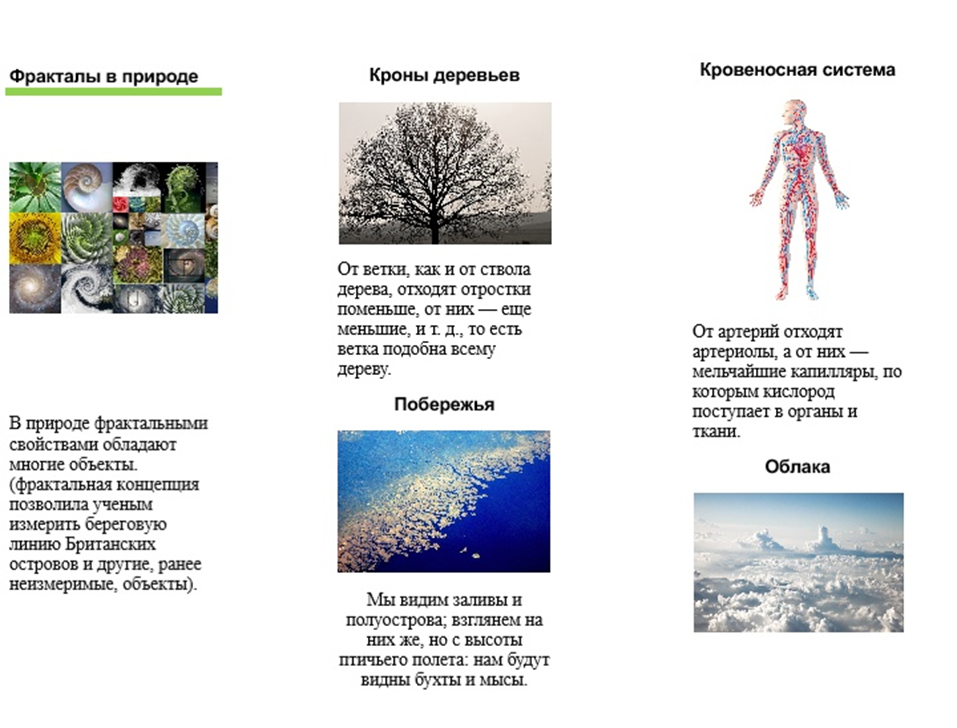 